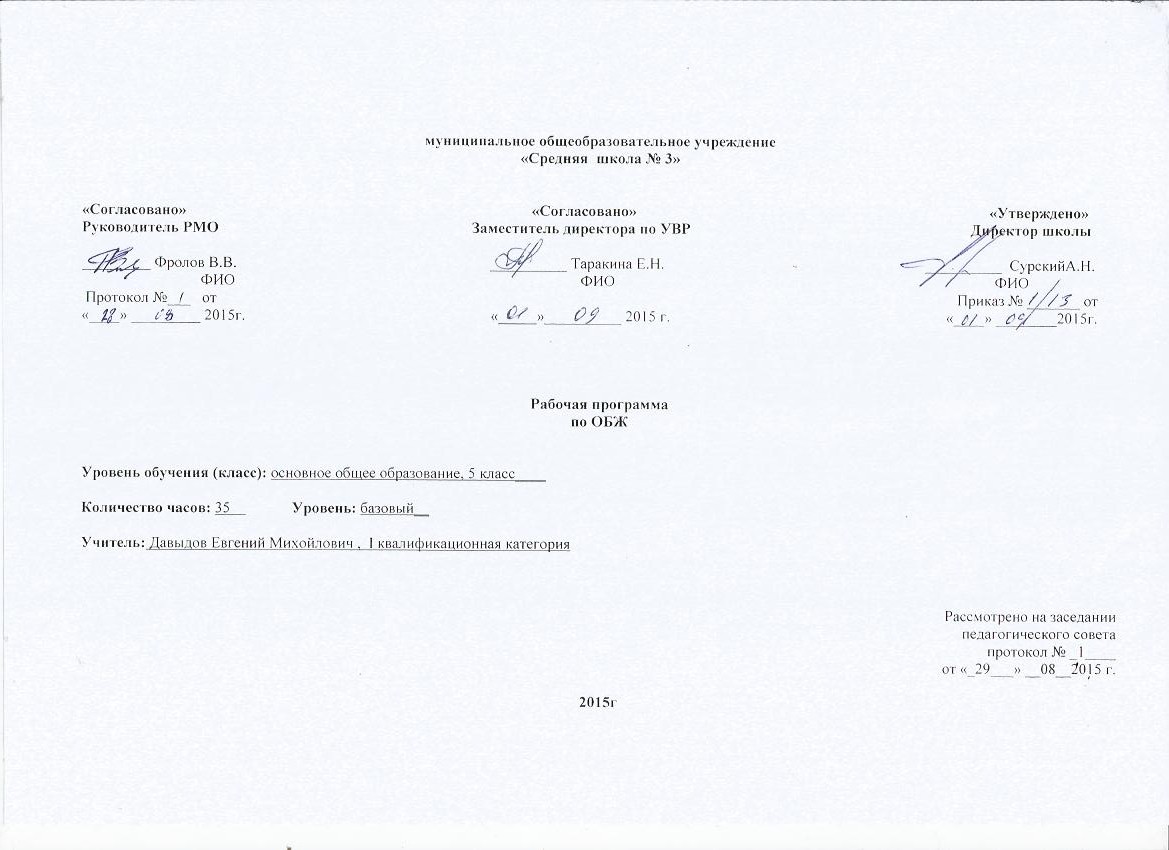 Пояснительная записка        Рабочая программа  по  ОБЖ  разработана  на основе  ФГОС,  требований к результатам освоения основной общеобразовательной программы   общего образования, примерной программы по  ОБЖ  и  авторской  программы  по ОБЖ  для 5-9 классов под общей редакцией Ю.Л. Воробьева – М.: АСТ: Астрель, 2012. с учетом  межпредметных  и  внутрипредметных  связей,  логики учебного процесса, задачи формирования у школьников умения учиться. Программа направлена на достижение планируемых результатов, реализацию программы формирования универсальных учебных действий.       Данная программа адресована  учащимся   5   класса МОУ СШ №3.г. Богородицка Тульской области.Срок реализации программы 1 учебный год.   Программа объемом 35 часов  изучается в течение  2015 – 2016  учебного года. Данный учебный предмет входит в образовательную область «Основы безопасности жизнедеятельности».Изучение тематики данной учебной программы направлено на достижение следующих целей:- усвоение знаний об опасных и чрезвычайных ситуациях; о влиянии их последствий на безопасность личности, общества и государства; о государственной системе обеспечения защиты населения от чрезвычайных ситуаций; об организации подготовки населения к действиям в условиях опасных и чрезвычайных ситуаций; о здоровом образе жизни; об оказании первой медицинской помощи при неотложных состояниях; о правах и обязанностях граждан в области безопасности жизнедеятельности;- развитие личных, духовных и физических качеств, обеспечивающих безопасное поведение в различных опасных и чрезвычайных ситуациях природного, техногенного и социального характера;- формирование потребности соблюдать нормы здорового образа жизни, осознанно выполнять требования, предъявляемые к гражданину Российской Федерации в области безопасности жизнедеятельности;- воспитание ответственного отношения к сохранению окружающей природной среды, к личному здоровью как к индивидуальной и общественной ценности;- развитие умений предвидеть возникновение опасных ситуаций по характерным признакам их появления, а также на основе анализа специальной информации, получаемой из различных источников; принимать обоснованные решения и вырабатывать план действий в конкретной опасной ситуации с учетом реально складывающейся обстановки и своих возможностей.    Изучение тематики данной учебной программы направлено на решение следующих задач:- формирование у учащихся научных представлений о принципах и путях снижения «фактора риска» в деятельности человека и общества;- выработка умений предвидеть опасные и чрезвычайные ситуации природного, техногенного и социального характера и адекватно противодействовать им;- формирование у учащихся модели безопасного поведения в условиях повседневной жизни и в различных опасных и чрезвычайных ситуациях, а также развитие способностей оценивать опасные ситуации, принимать решения и действовать безопасно с учетом своих возможностей.    Данный учебный предмет входит в образовательную область  «Основы  безопасности  жизнедеятельности».         Делая попытку найти пути решения проблем и достижение указанных целей и задач, авторы учитывают современные дидактико-психологические тенденции, связанные с вариативным развивающим образованием и требованиями ФГОС, поэтому в основу настоящей программы положены педагогические и дидактические принципы.    А. Личностно ориентированные принципы: принцип адаптивности; принцип развития; принцип комфортности.Б. Культурно ориентированные принципы: принцип картины мира; принцип целостности содержания образования; принцип систематичности; принцип смыслового отношения к миру; принцип ориентировочной функции знаний; принцип опоры на культуру безопасности жизни как мировоззрение и как культурный стереотип.В. Деятельностно ориентированные принципы: принцип обучения деятельности; принцип управляемого перехода от деятельности в учебной ситуации к деятельности в жизненной ситуации; принцип перехода от совместной учебно-познавательной деятельности к самостоятельной деятельности учащегося (зона ближайшего развития); принцип опоры на процессы спонтанного развития; принцип формирования потребности в творчестве и умений творчества.В современном мире опасные и чрезвычайные ситуации природного, техногенного и социального характера стали объективной реальностью в процессе жизнедеятельности каждого человека. Они несут угрозу его жизни и здоровью, наносят огромный ущерб окружающей природной среде и обществу. В настоящее время вопросы обеспечения безопасности стали одной из насущных потребностей каждого человека, общества и государства.Анализ трагических последствий различных опасных и чрезвычайных ситуаций показывает, что более чем в 80% случаев причиной гибели людей является «человеческий фактор». Трагедия чаще всего происходит из-за несоблюдения человеком комплекса мер безопасности в различных жизненных ситуациях, в том числе и при угрозе совершения террористического акта, пренебрежение к соблюдению норм здорового образа жизни и установленных норм безопасного поведения в повседневной жизни (безопасность на дорогах, пожарная безопасность, безопасность в быту и др.).По мнению специалистов МЧС России, «человеческий фактор» в настоящее время является, если не главным, то определяющим в деле обеспечения личной безопасности каждого человека и национальной безопасности России. При этом роль человека в обеспечении личной безопасности и национальной безопасности России постоянно возрастает.Обстановка, складывающаяся в стране в области безопасности, настоятельно требует пересмотра системы подготовки подрастающего поколения россиян в области безопасности жизнедеятельности на основе комплексного подхода к формированию у них современного уровня культуры безопасности. Такой подход будет способствовать снижению отрицательного влияния «человеческого фактора» на безопасность жизнедеятельности личности, общества и государства от внешних и внутренних угроз, связанных с различными опасными и чрезвычайными ситуациями, в том числе с терроризмом, наркотизмом и военными угрозами.Под культурой безопасности жизнедеятельности следует понимать способ организации деятельности человека, представленный в системе социальных норм, убеждений, ценностей, обеспечивающих сохранение его жизни, здоровья и целостности окружающего мира.Формирование современного уровня культуры безопасности является общешкольной задачей, так как изучение всех школьных предметов вносит свой вклад в формирование современного уровня культуры безопасности, но при этом ключевая роль принадлежит предмету «Основы безопасности жизнедеятельности». В то же время предмет ОБЖ  черезсистему образовательных модулей реализует подготовку учащихся к безопасной жизнедеятельности в реальной окружающей их среде — природной, техногенной и социальной.При разработке содержания данной учебной программы принималась во внимание специфика содержания курса ОБЖ, которая заключается в следующем:- учет основных закономерностей развития теории безопасности;- интегративность (проблематика курса ОБЖ охватывает многие сферы человеческой деятельности и является результатом взаимодействия разнообразных систем, направленных на сохранение жизни человека и окружающей среды);- направленность на формирование у учащихся современного уровня культуры безопасности жизнедеятельности для снижения отрицательного влияния «человеческого фактора» на безопасность личности, общества и государства.При разработке структуры и содержания программы были учтены педагогические принципы организации учебно-воспитательного процесса в области безопасности жизнедеятельности, а именно:- непрерывность обучения с 5 по 11 классы с использованием возможностей федерального и регионального компонентов базисного учебного плана;- постепенное наращивание информационной и воспитательной нагрузки учащихся в области безопасности жизнедеятельности с учетом их возрастных особенностей и уровня подготовки по остальным школьным предметам в каждом классе, чтобы уровень культуры в области безопасности жизнедеятельности выпускников школы соответствовал принятому в Российской Федерации;- обеспечение разделения учебной нагрузки между федеральным и региональным компонентами при условии, что федеральный уровень обеспечивает научно-теоретическую основу формирования единого образовательного пространства в области безопасности, региональный уровень обеспечивает повышение практической подготовки обучаемых к безопасному поведению с учетом региональных особенностей (это должно учитываться при разработке региональных учебных программ).Структурные компоненты курса ОБЖ в учебной программе для 5—9 классов представлены в двух учебных модулях, которые охватывают весь минимум содержания, определенный для курса в 5—9 классах с учетом перспектив его развития. Каждый модуль содержит по два раздела и по шесть тем. При этом количество тем может варьироваться.Модуль I (М-I). Основы безопасности личности, общества и государстваОбеспечивает формирование у обучаемых комплексной безопасности жизнедеятельности в повседневной жизни и в различных опасных и чрезвычайных ситуациях.Модуль II (М-II). Основы медицинских знаний и здорового образа жизниРешает задачи духовно-нравственного воспитания обучаемых, формирования у них индивидуальной системы здорового образа жизни, сохранения и укрепления здоровья, а также умений оказывать первую медицинскую помощь.Модуль включает в себя два раздела. Основы здорового образа жизни. Основы медицинских знаний и оказание первой медицинской помощи.После изучения каждого модуля в каждом классе выполняется итоговое задание. Это может быть реферат, доклад, проектное задание, анализ ситуации и т.д.Тематический план 5 класс Основными целями изучения курса ОБЖ в МОУ СШ №3 г. Богородицка Тульской области.1. Освоение знаний о безопасном поведении человека в опасных и чрезвычайных ситуациях (ЧС) природного, техногенного и социального характера; здоровье и здоровом образе жизни (ЗОЖ); государственной системе защиты населения от опасных и ЧС; об обязанностях граждан по защите государства.2. Воспитание ценностного отношения к человеческой жизни и здоровью; чувства уважения к героическому наследию России и ее государственной символике; патриотизма и долга по защите Отечества.3. Развитие черт личности, необходимые для безопасного поведения в ЧС бдительности по предотвращению актов терроризма; потребности в соблюдении ЗОЖ.4. Овладение умениями оценивать ситуации, опасные для жизни и здоровья; действовать в ЧС; использовать СИЗ и СКЗ; оказывать 1 МП пострадавшим.5. Формирование общей культуры безопасности учащихся на уровне привычки.В ходе изложения учебного материала используются активные методы обучения:Пересказывание текста учебника в связной монологической форме;Воспроизводить полученную информацию;Урок, сочетающий опрос с объяснением;Вопросы и задания, помогающие овладеть методами логического мышления, опытом творческой деятельности и выполняющие функцию закрепления знаний;Фронтальная, групповая и индивидуальная организация познавательной деятельности;Лекция с элементами беседы;Раскрывать содержание иллюстраций.Межпредметные связи: литература, экология, биология.             Оценка деятельности учащихся осуществляется в конце каждого урокаОценка «5» - ответ не требует дополнений, весь материал изложен в полном объеме. Речь хорошая.Оценка «4» - в изложении материала допущены незначительные ошибки, неточности.Оценка «3» - в усвоении и изложении материала имеются существенные пробелы, изложение не самостоятельное (наводящие вопросы учителя, помощь учащихся), в ответе имеются существенные ошибки.Оценка «2» - основное содержание материала по вопросу не раскрыто.Инструментарием для оценивания результатов являются:- проверочные работы- самостоятельные работы- тестирование- практические работы.Личностные, метапредметные  и  предметные результаты освоения учебного предмета «Основы безопасности жизнедеятельности»Личностными результатами изучения учебно-методического курса «Основы безопасности жизнедеятельности  в  5  классе является формирование следующих умений:В рамках когнитивного компонента будут сформированы:ориентация в системе моральных норм и ценностей;основы социально-критического мышления, ориентация в особенностях социальных отношений и взаимодействий;экологическое сознание, признание высокой ценности жизни во всех ее проявлениях; знание основных принципов и правил отношения к природе; знание основ здорового образа жизни и здоровьесберегающих технологий; правил поведения при чрезвычайных ситуациях.В рамках ценностного и эмоционального компонентов будут сформированы:гражданский патриотизм, любовь к Родине, чувство гордости за свою страну;эмоционально положительное принятие своей региональной идентичности;уважение личности и ее достоинства, доброжелательное отношение к окружающим, нетерпимость к любым видам насилия и готовность противостоять им;уважение ценностей семьи, любовь к природе, признание ценности здоровья, своего и других людей, оптимизм в восприятии мира;потребность в самовыражении и самореализации, социальном признании;позитивная моральная самооценка и моральные чувства — чувство гордости при следовании моральным нормам, переживание стыда и вины при их нарушении.В рамках деятельностного (поведенческого) компонента будут сформированы:готовность и способность к выполнению норм и требований школьной жизни, прав и обязанностей ученика;умение вести диалог на основе равноправных отношений и взаимного уважения и принятия; умение конструктивно разрешать конфликты;готовность и способность к выполнению моральных норм в отношении взрослых и сверстников в школе, дома, во внеурочных видах деятельности;устойчивый познавательный интерес и становление смыслообразующей функции познавательного мотива.Ученик  получит возможность для формирования:выраженной устойчивой учебно-познавательной мотивации и интересов учения;готовности к самообразованию и самовоспитанию;адекватной позитивной самооценки;компетентности в реализации основ гражданской идентичности в поступках и деятельности;готовности осознанного понимания и сопереживания чувствам других, выражающейся в поступках, направленных на помощь.Метапредметными результатами изучения учебно-методического курса «Основы безопасности жизнедеятельности  в  5  классе является формирование следующих УУД:Регулятивные универсальные учебные действияУченик научится:целеполаганию, включая постановку новых целей, преобразование практической задачи в познавательную;самостоятельно анализировать условия достижения цели на основе учета выделенных учителем ориентиров действия в новом учебном материале;планировать пути достижения целей;устанавливать целевые приоритеты;уметь самостоятельно контролировать свое время и управлять им;принимать решения в проблемной ситуации на основе переговоров;осуществлять констатирующий и предвосхищающий контроль по результату и по способу действия; адекватно самостоятельно оценивать правильность выполнения действия и вносить необходимые коррективы в исполнение, как в конце действия, так и по ходу его реализации;основам прогнозирования как предвидения будущих событий и развития процесса.Ученик получит возможность научиться:самостоятельно ставить новые учебные цели и задачи;построению жизненных планов во временнớй перспективе;при планировании достижения целей самостоятельно, полно и адекватно учитывать условия и средства их достижения;выделять альтернативные способы достижения цели и выбирать наиболее эффективный способ;основам саморегуляции в учебной и познавательной деятельности в форме осознанного управления своим поведением и деятельностью, направленной на достижение поставленных целей;осуществлять познавательную рефлексию в отношении действий по решению учебных и познавательных задач;адекватно оценивать объективную трудность как меру фактического или предполагаемого расхода ресурсов на решение задачи;адекватно оценивать свои возможности достижения цели определенной сложности в различных сферах самостоятельной деятельности.Коммуникативные универсальные учебные действияУченик научится:учитывать разные мнения и стремиться к координации различных позиций в сотрудничестве;формулировать собственное мнение и позицию, аргументировать и координировать ее с позициями партнеров в сотрудничестве при выработке общего решения в совместной деятельности;устанавливать и сравнивать разные точки зрения, прежде чем принимать решения и делать выбор;аргументировать свою точку зрения, спорить и отстаивать свою позицию;задавать вопросы, необходимые для организации собственной деятельности и сотрудничества;осуществлять взаимный контроль и оказывать в сотрудничестве необходимую взаимопомощь;организовывать и планировать учебное сотрудничество с учителем и сверстниками, определять цели и функции участников, способы взаимодействия; планировать общие способы работы;работать в группе — устанавливать рабочие отношения, эффективно сотрудничать и способствовать продуктивной кооперации; интегрироваться в группу сверстников и строить продуктивное взаимодействие со сверстниками и взрослыми;основам коммуникативной рефлексии.Ученик получит возможность научиться:учитывать позиции других людей, отличные от собственной позиции;учитывать разные мнения и интересы и обосновывать собственную позицию;понимать относительность мнений и подходов к решению проблемы;брать на себя инициативу в организации совместного действия (деловое лидерство);оказывать поддержку и содействие тем, от кого зависит достижение цели в совместной деятельности;в процессе коммуникации достаточно точно, последовательно и полно передавать партнеру необходимую информацию как ориентир для построения действия;в совместной деятельности четко формулировать цели группы и позволять ее участникам проявлять инициативу для достижения этих целей.Познавательные универсальные учебные действияУченик научится:проводить наблюдение и эксперимент под руководством учителя;осуществлять расширенный поиск информации с использованием ресурсов библиотек и сети Интернет;осуществлять выбор наиболее эффективных способов решения задач в зависимости от конкретных условий;давать определение понятиям;устанавливать причинно-следственные связи;обобщать понятия — осуществлять логическую операцию перехода от видовых признаков к родовому понятию, от понятия с меньшим объемом к понятию с большим объемом;осуществлять сравнение и классификацию, самостоятельно выбирая основания и критерии для указанных логических операций;строить логические рассуждения, включающие установление причинно-следственных связей;объяснять явления, процессы, связи и отношения, выявляемые в ходе исследования;Ученик получит возможность научиться:ставить проблему, аргументировать ее актуальность;самостоятельно проводить исследование на основе применения методов наблюдения и эксперимента;выдвигать гипотезы о связях и закономерностях событий, процессов, объектов;делать умозаключения (индуктивное и по аналогии) и выводы на основе аргументаПредметные результаты изучения курса «Основы безопасности жизнедеятельности»  отражают:1) приобретение знаний о современном уровне культуры безопасности жизнедеятельности на основе понимания необходимости защиты личности, общества и государства посредством осознания значимости безопасного поведения в условиях чрезвычайных ситуаций природного, техногенного и социального характера;2) формирование убеждения в необходимости безопасного и здорового образа жизни;3) понимание личной и общественной значимости современной культуры безопасности жизнедеятельности;4) понимание роли государства и действующего законодательства в обеспечении национальной безопасности и защиты населения от опасных и чрезвычайных ситуаций природного, техногенного и социального характера, в том числе от экстремизма и терроризма;5) понимание необходимости подготовки граждан к защите Отечества;6) формирование установки на здоровый образ жизни, исключающий употребление алкоголя, наркотиков, курение и нанесение иного вреда здоровью;7) формирование антиэкстремистской и антитеррористической личностной позиции;8) понимание необходимости сохранения природы и окружающей среды для полноценной жизни человека;9) знание основных опасных и чрезвычайных ситуаций природного, техногенного и социального характера, включая экстремизм и терроризм, и их последствий для личности, общества и государства;10) знание и умение применять меры безопасности и правила поведения в условиях опасных и чрезвычайных ситуаций;11) умение оказать первую помощь пострадавшим;12) умение предвидеть возникновение опасных ситуаций по характерным признакам их проявления, а также на основе информации, получаемой из различных источников, готовность проявлять предосторожность в ситуациях неопределенности;13) умение принимать обоснованные решения в конкретной опасной ситуации с учётом реально складывающейся обстановки и индивидуальных возможностей;14) овладение основами экологического проектирования безопасной жизнедеятельности с учетом природных, техногенных и социальных рисков на территории проживания.Условные обозначения, используемые в тексте  программы:УФЗ - урок формирования знаний                   УОЗ - урок обобщения знанийУКЗ – урок контроля знаний                            УИ – урок-исследованиеУСЗ – урок  совершенствования знаний         УЗЗ – урок закрепления знанийУКЗУ – урок коррекции знаний и умений      ПДД - правила дорожного движенияЧС – чрезвычайная ситуация                            ГО – гражданская оборонаРСЧС – Российская система по предупреждению и ликвидации последствий чрезвычайных ситуацийУЧЕБНО-ТЕМАТИЧЕСКИЙ ПЛАН(Всего 35 часов. В неделю 1 час)Требования к уровню подготовки учащихся 5 класса.В результате изучения основ  безопасности жизнедеятельности  5  класса  ученик  должен знать:1. Потенциальные опасности природного, техногенного и социального характера, наиболее часто возникающие в повседневной жизни, их возможные последствия и правила личной безопасности;2. Наиболее часто возникающие чрезвычайные ситуации природного, и социального характера, их последствия и классификацию;3. Правила обеспечения безопасности на современном транспорте;4. Основные правила дорожного движения, правильность определения знаков ПДД;5. Правила безопасного поведения в быту, предупреждение травм в школьном возрасте;Ученик должен уметь:  1. Правильно оценить ситуацию при пожаре;2. Пользоваться системой обеспечения безопасности (милиция, скорая помощь, пожарная охрана);3. Предвидеть возникновение наиболее часто встречающихся опасных ситуаций по их характерным признакам;4. Пользоваться средствами индивидуальной и коллективной защиты;5. Оказывать первую медицинскую помощь при неотложных состояниях.Кроме того, учащиеся должны уметь 1. Применять полученные знания и умения в практической деятельности и повседневной жизни для:2. Обеспечения личной безопасности в различных опасных и чрезвычайных ситуациях природного,  и социального характера;3. Оказания первой медицинской помощи пострадавшим;4. Соблюдения норм здорового образа жизни.ПЕРЕЧЕНЬ УЧЕБНО-МЕТОДИЧЕСКОГО ОБЕСПЕЧЕНИЯОписание учебно-методического и материально-технического обеспечения образовательного процесса.1)2) Таблицы «Кровь», «Кровеносная система»3) Таблица «Схема строения органов пищеварения»4) Таблицы «Вред курения», «Вред алкоголя»
5) Таблица «Режим дня»6) Таблицы по оказанию первой медицинской помощи7) Аптечка с лекарственными препаратами.ПРИЛОЖЕНИЯ  К  ПРОГРАММЕI. Темы сообщений.1) Опасные ситуации в нашем посёлке.2) Мы – пассажиры!3) Обязанности водителя велосипеда.4) Внимание – водоём!5) Как защитить свой дом.6) Безопасная прогулка.II. Темы творческих заданий.1) Как правильно питаться?2) Хорошие и плохие привычки.3) Аптечка в дорогу!III. Темы проектов. 1. «Пожар – друг или враг?». 2. «Вредные привычки и их влияние на здоровье человека».Основные    понятия  курса.1) Безопасность человека.2) Опасные ситуации техногенного  характера.3) Опасные ситуации природного характера.4) Опасные ситуации социального характера.5) Основы медицинских знаний.6) Здоровый образ жизни.7) Первая  медицинская  помощь.8) Безопасность пешехода.9) Пожарная безопасность.     10) Криминогенная  ситуация.11) Рациональное питание.12) Вредные привычки.13) Гигиена питания.       14) Профилактика№ модуля, раздела, темыНаименование модулей, разделов, темКоличество часовМ-1Раздел I.    Обеспечение личной безопасности в повседневной жизни. 29Итоговое заданиеM-IIОсновы медицинских знаний и здорового образа жизниИтоговое задание6Всего часов35№п/пНаименование раздела програм-мыТема урокаКол- вочасовДата проведенияДата проведенияТип урокаТребования ФГОС
Планируемые результатыТребования ФГОС
Планируемые результатыТребования ФГОС
Планируемые результатыИнф. –методическое обеспечениеПовторе-ние№п/пНаименование раздела програм-мыТема урокаКол- вочасовДата проведенияДата проведенияТип урокаУУДПредметныеПредметныеИнф. –методическое обеспечениеПовторе-ние№п/пНаименование раздела програм-мыТема урокаКол- вочасовпланфактТип урокаУУДПредметныеПредметныеИнф. –методическое обеспечениеПовторе-ние№п/пНаименование раздела програм-мыТема урокаКол- вочасовпланфактТип урокаУУДзнатьуметьИнф. –методическое обеспечениеПовторе-ние1234567891011121314151617181920212223242526272829303132333435Раздел I.    Обеспечение личной безопасности в повседневной жизни. (29ч)Раздел 2.   Оказание первой медицинской помощи. (6ч).Правила ТБ. Опасные и чрезвычайные ситуации.Главные правила ОБЖ.Как научиться выявлять и предвидеть опасностиКакие службы защищают население, какие сигналы оповещают нас об опасностях.Опасности в городе и в сельской местности.Опасные ситуации в жилище.Пожары в жилище .Оповещение при пожаре и эвакуация.Средства тушения пожара.Опасные газы.Затопление жилища, уровень разлива в Богородицком районе.Разрушение зданий.Опасные вещества в быту. Опасные ситуации на дорогах.Безопасность в общественном и  личном транспорте.Правила поведения в метро.Правила поведения на жд транспорте.Как уберечься от опасностей на воде и водном  транспорте.Опасный лед. Чем опасен наш  пруд.Аварийные ситуации на воздушном транспорте.Криминальные ситуации.  Как защитить свой дом.Криминальные ситуации на улице и в других  местах.Как защитить себя при угрозе террористического акта.Нарушение экологического равновесия. За чистый воздух.Вода – формула жизни!Загрязнение почвы.Продукты под контролем.Безопасный компьютер.Что такое первая медицинская помощь.Помощь при термических  и химических ожогах.Если ранили друга, перевяжет подруга.Правила здорового образа жизни.Малая травмоэнциклопедия.Азбука ОБЖ для пятиклассниковИгра: «Как я знаю ОБЖ?»1УФЗУФЗУСЗУФЗУФЗУКЗУУФЗУФЗУЗЗУФЗУФЗУФЗУСЗПДДПДДУКЗУУКЗУУКЗУУФЗУФЗУФЗУФЗУФЗУФЗУФЗУФЗУФЗУФЗУФЗУФЗУФЗУФЗУФЗУФЗУФЗУЗЗЛичностные:усвоение правил индивидуального и коллективного безопасного поведения в чрезвычайных ситуациях, угрожающих жизни и здоровью людей, правил поведения на транспорте и на дорогах;Познавательные: осуществлять выбор наиболее эффективных способов решения задач в зависимости от конкретных условий;Регулятивные: самостоятельно ставить новые учебные цели и задачи;Коммуникативные:формулировать собственное мнение и позицию, аргументировать и координировать ее с позициями партнеров в сотрудничестве при выработке общего решения в совместной деятельности;Личностные:Формирование ответственного отношения к учению, готовности и способности обучающихся к саморазвитию и самообразованию на основе мотивации к обучению и познанию, осознанному выбору и построению дальнейшей индивидуальной траектории образования на базе ориентировки в мире профессий  и профессиональных предпочтений с учётом устойчивых познавательных интересов;Познавательные:-осуществлять сравнение и классификацию, самостоятельно выбирая основания и критерии для указанных логических операций;-строить логические рассуждения, включающие установление причинно-следственных связей;Регулятивные:-осуществлять познавательную рефлексию в отношении действий по решению учебных и познавательных задач;-уметь самостоятельно контролировать свое время и управлять им;Коммуникативные:-понимать относительность мнений и подходов к решению проблемы;-брать на себя инициативу в организации совместного действия (деловое лидерство);-оказывать поддержку и содействие тем, от кого зависит достижение цели в совместной деятельности;Личностные:    Освоение социальных норм, правил поведения, ролей и форм социальной жизни в группах и сообществах, включая взрослые и социальные сообщества;Развитие правового мышления и компетентности в решении моральных проблем на основе личностного выбора, формирование нравственных чувств и нравственного поведения, осознанного и ответственного отношения к собственным поступкам;Познавательные:- осуществлять сравнение и классификацию, самостоятельно выбирая основания и критерии для указанных логических операций;-строить логические рассуждения, включающие установление причинно-следственных связей;Регулятивные:-адекватно оценивать объективную трудность как меру фактического или предполагаемого расхода ресурсов на решение задачи;-адекватно оценивать свои возможности достижения цели определенной сложности в различных сферах самостоятельной деятельности.Коммуникативные:-работать в группе, устанавливать рабочие отношения, эффективно сотрудничать и способствовать продуктивной кооперации; интегрироваться в группу сверстников и строить продуктивное взаимодействие со сверстниками и взрослыми;основам коммуникативной рефлексииЛичностные:-умение вести диалог на основе равноправных отношений и взаимного уважения и принятия; умение конструктивно разрешать конфликты;-готовность и способность к выполнению моральных норм в отношении взрослых и сверстников в школе, дома, во внеурочных видах деятельности;Познавательные:-ставить проблему, аргументировать ее актуальность;-самостоятельно проводить исследование на основе применения методов наблюдения и эксперимента;-выдвигать гипотезы о связях и закономерностях событий, процессов, объектов;Регулятивные:-адекватно самостоятельно оценивать правильность выполнения действия и вносить необходимые коррективы в исполнение, как в конце действия, так и по ходу его реализации;-основам прогнозирования как предвидения будущих событий и развития процесса.Коммуникативные:-осуществлять взаимный контроль и оказывать в сотрудничестве необходимую взаимопомощь;Познавательные: осуществлять выбор наиболее эффективных способов решения задач в зависимости от конкретных условий;Регулятивные: самостоятельно ставить новые учебные цели и задачи;Правила ТБ. Опасные и чрезвычайные ситуации.Главные правила ОБЖ.Как научиться выявлять и предвидеть опасностиЗнать: источники и зоныопасности в современномгороде; службы, входящие всистему обеспеченийбезопасности города, номерателефонов и содержаниеинформации при их вызове.Знать: об основныхпричинах возникновенияопасных ситуаций  вквартире; о том,  какиеопасные ситуации возможныв квартире  и каковы ихисточники.основные причинытранспортныхпроисшествий и правилабезопасного поведенияпри пользованиитранспортомпричины дорожно-транспортных происшествий и их возможные последствия. Организация дорожного движения. Правила безопасного поведения на дорогах пешеходов и пассажиров.    организацию дорожного движения. Правила безопасного поведения на дорогах пешеходов и пассажиров.общие обязанности водителя. Правила безопасного поведения на дороге велосипедиста и водителя мопеда. основные причиныи последствиях пожара,правила поведения припожарах в доме испособах эвакуации изгорящего помещения.Знать: основные причиныи последствиях пожара,правила поведения припожарах в доме.Знать: особенности  водоёмов в различное время года, правила поведения вблизи них.Знать: основные опасности социального характера, возникающие в повседневной жизни, способы обеспечения личной безопасности;  Знать: о характерныхкриминогенных ситуациях, которые могутвозникнуть в доме.Знать: основные опасности социального характера, возникающие в повседневной жизни, способы обеспечения личной безопасности;  понятие ЧС, её признаки, общий порядок действий при их возникновенииЗнать возможныечрезвычайные ситуацииприродного характера,наиболее вероятные длярайона проживания.Знать: основные составляющие ЗОЖ; опасности вредных привычек для здоровья и меры их профилактики;  Знать о функцияхорганизма в различныепромежутки времени.Знать  оправильном питании, как оважном составляющимздорового образа жизни.Знать гигиеническиетребования к питанию. Знать: полезные и вредные привычки, опасности вредных, важность полезных;: общуюхарактеристикуповреждений и ихпоследствия для здоровьячеловека; основныеправила оказания ПМПпри различных видахповреждений.Знать правила оказания ПМПЗнать: что входит в понятие основы безопасности  жизнедеятельности  человека, о среде обитания  и  безопасность человека.Уметь сообщать по телефонуоб аварии или опаснойситуацииприменять полученные знания на практикесообщать по телефонуоб аварии или опаснойситуацииУметь: применять полученные знания на практике.Уметь: применять полученные знания на практикеУметь: уметь действоватьв случае захвататранспортного средстватеррористами.Уметь: применять полученные знания на практике, решать ситуационные задачи.Уметь правильнодействовать в случаепожара в доме,эвакуироваться изгорящего зданияУметь правильнодействовать в случаепожара в доме,пользоваться первичными средствами пожаротушенияУметь: решать ситуационные задачиУметь: правильнодействовать вкриминогенныхситуациях.Уметь: применять полученные знания и умения в практической деятельностиуметь: применять полученные знания и умения в практической деятельности и повседневной жизни для соблюдения норм здорового образа жизни.Уметь следить заработоспособ-ностью  организма.Уметь: оказывать помощьпри незначительныхранениях.Иметь представление о  правилах оказания ПМПпри значитель-ныхповреждениях, приглубоких и обширных.уметь: оказывать первую помощь при  ушибах.уметь: оказывать первую помощь при кровотеченияхуметь: оказывать первую помощь при  отравлениях.уметь: применять полученные знания и умения в практической деятельности и повседневной жизни для соблюдения норм здорового образа жизни.ПКПКИллюстрации, ПКИллюстрации, ПКИллюстрации, ПКИллюстрации, ПКИллюстрации, ПКИллюстрации, ПКИллюстрации, ПКИллюстрации, ПКИллюстрации, ПКИллюстрации, ПКИллюстрации, ПКИллюстрации, ПКИллюстрации, ПКИллюстрации, ПКИллюстрации, ПКИллюстрации, ПКИллюстрации, ПКИллюстрации, ПКИллюстрации, ПКИллюстрации, ПКОпасные ситуации, что это?Мой дом - моя крепость?Оповещение при пожаре и эвакуация.Как защитить свой дом?Безопасность в общественном и  личном транспорте.Безопасность в общественном и  личном транспорте.Криминальные ситуации на улице и в других  местах.Криминальные ситуации на улице и в других  местах.Продукты под контролем.первая медицинская помощь.первая медицинская помощь.первая медицинская помощь.Программа к завершённой предметной линии и системе учебников.Подготовленных авторским коллективом под руководством под ред. Ю.Л. Воробьёва. Заслуженного спасателя РФ, Героя России Издательство « Астрель» 2012Учебник, учебное пособие.«Основы безопасности жизнедеятельности» Москва Издательство « АСТ. Астрель»Электронное приложение к УМК.МЧС России	http://www.emercom.gov.ruМинистерство здравоохранения и соцразвития РФ	http://www.minzdrav-rf.ruМинистерство обороны РФ	http://www.mil.ruМинистерство образования и науки РФ	http://mon.gov.ru/Дидактический материалПримерная программа по ОБЖ (письмо Департамента государственной политики в образования Минобрнауки России .Программы для учащихся общеобразовательных учреждений «Основы безопасности жизнедеятельности» 10-11классы.  Под ред Ю.Л. Воробьева М.: Дрофа 2013Материалы для контроля (тесты и т.п.)Тестирование, практические задания, самостоятельные работы, зачёты, рефераты, экзамены. Методическое пособие.Основы безопасности жизнедеятельности развёрнутое тематическое планирование.Автор-составитель Т.А.Мелихова.издательство «Учитель» 2011.ОБЖ: Поурочные планы.10-11 кл. /авт.-сост. В.А. Шкенев-. Волгоград: Учитель, 2011.Список используемой литературы.Примерная программа основного общего образованияпо ОБЖ Учебники, методические пособия к учебникам 10-11классов. ОБЖ. Терроризм и безопасность человека: учебно-методическое пособие. Миронов С.К., Латчук В.Н.,ОБЖ. Алкоголь, табак и наркотики - главные враги здоровья человека. Соловьев С.С.Основы медицинских знаний. Бубнов В.Г., Бубнова Н.В. М.: АСТ ЛТД, 2009Медицинская помощь в ЧС. Виноградов А.В. М., 2012.Действие населения в ЧС. Пособие. – М.: Зеркало, 2011.Цифровые и электронные образовательные ресурсы.Основы безопасности жизнедеятельности . Тесты 5-11 кл.:Академия повышения квалификации работников образования	http://www.apkro.ruФедеральный российский общеобразовательный портал	http://www.school.edu.ruФедеральный портал «Российское образование»	http://www.edu.ruЖурнал «Курьер образования»	http://www.courier.com.ruЖурнал «Вестник образования»	http://www.vestnik.edu.ruИздательский дом «Профкнига»	http://www.profkniga.ru и др.Учебно-метод. пособие. – М.: Дрофа, 2003.